Introduction	Methodology	Results	ConclusionsPointSub-pointSub-pointPointSub-pointSub-pointPointSub-pointSub-pointPointSub-pointSub-pointBackgroundPointSub-pointSub-pointPointSub-pointSub-pointPointSub-pointSub-pointPointSub-pointSub-pointProceduresPointSub-pointSub-pointPointSub-pointSub-pointPointSub-pointSub-pointPointSub-pointSub-pointType of AnalysesPointSub-pointSub-pointPointSub-pointSub-pointPointSub-pointSub-pointPointSub-pointSub-pointDiscussionAdd hereTheoretical ModelSample CharacteristicsAge – range (M = )Gender% women, % men, % otherEthnicity% group, % group, % group, % group, % group, % groupGeneration status% 1st generation, % 2nd generation, % 3rd generationFamily form% 2-parent intact families, % single mother families, % stepfather families, % other family forms% live with parentVariables & MeasuresVariable (citation)# items (e.g., Sample item), alpha =Response choice rangeVariable (citation)# items (e.g., Sample item), alpha =Response choice rangeVariable (citation)# items (e.g., Sample item), alpha =Response choice rangeVariable (citation)# items (e.g., Sample item), alpha =Response choice rangeVariable (citation)# items (e.g., Sample item), alpha =Response choice rangeVariable (citation)# items (e.g., Sample item), alpha =Response choice rangeTable or Model hereTable or Model hereSummary of ResultsVariable (citation)# items (e.g., Sample item), alpha =Response choice rangeVariable (citation)# items (e.g., Sample item), alpha =Response choice rangeVariable (citation)# items (e.g., Sample item), alpha =Response choice rangeVariable (citation)# items (e.g., Sample item), alpha =Response choice rangeVariable (citation)# items (e.g., Sample item), alpha =Response choice rangeVariable (citation)# items (e.g., Sample item), alpha =Response choice rangeLimitations & Research ImplicationsPointSub-pointSub-pointPointSub-pointSub-pointPointSub-pointSub-pointPointSub-pointSub-pointPractice ImplicationsPointSub-pointSub-pointPointSub-pointSub-pointPointSub-pointSub-pointPointSub-pointSub-point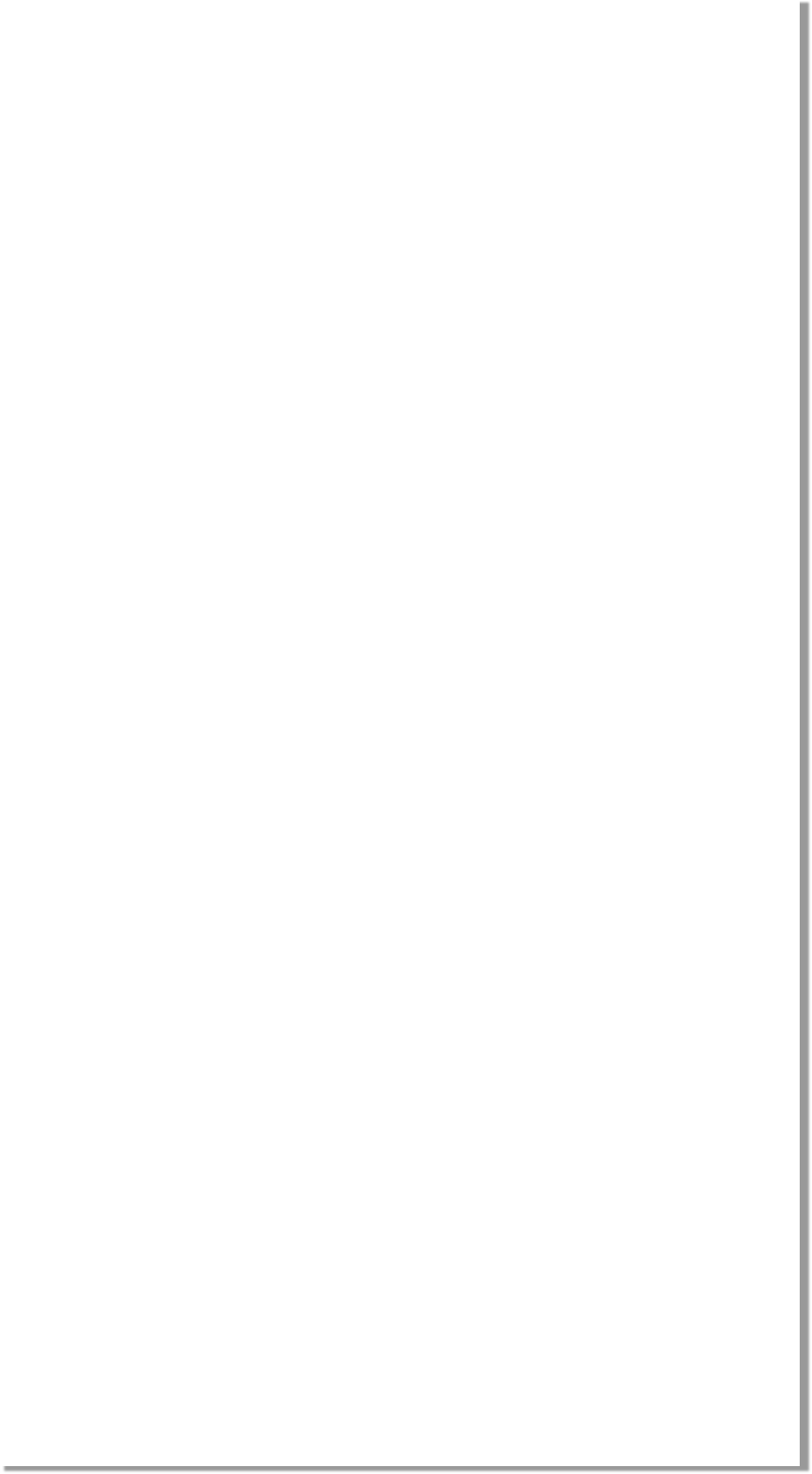 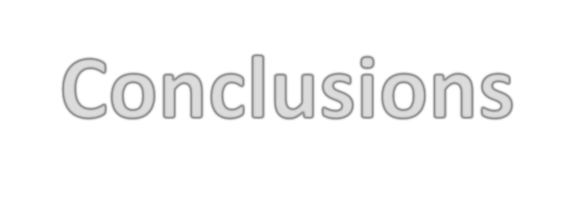 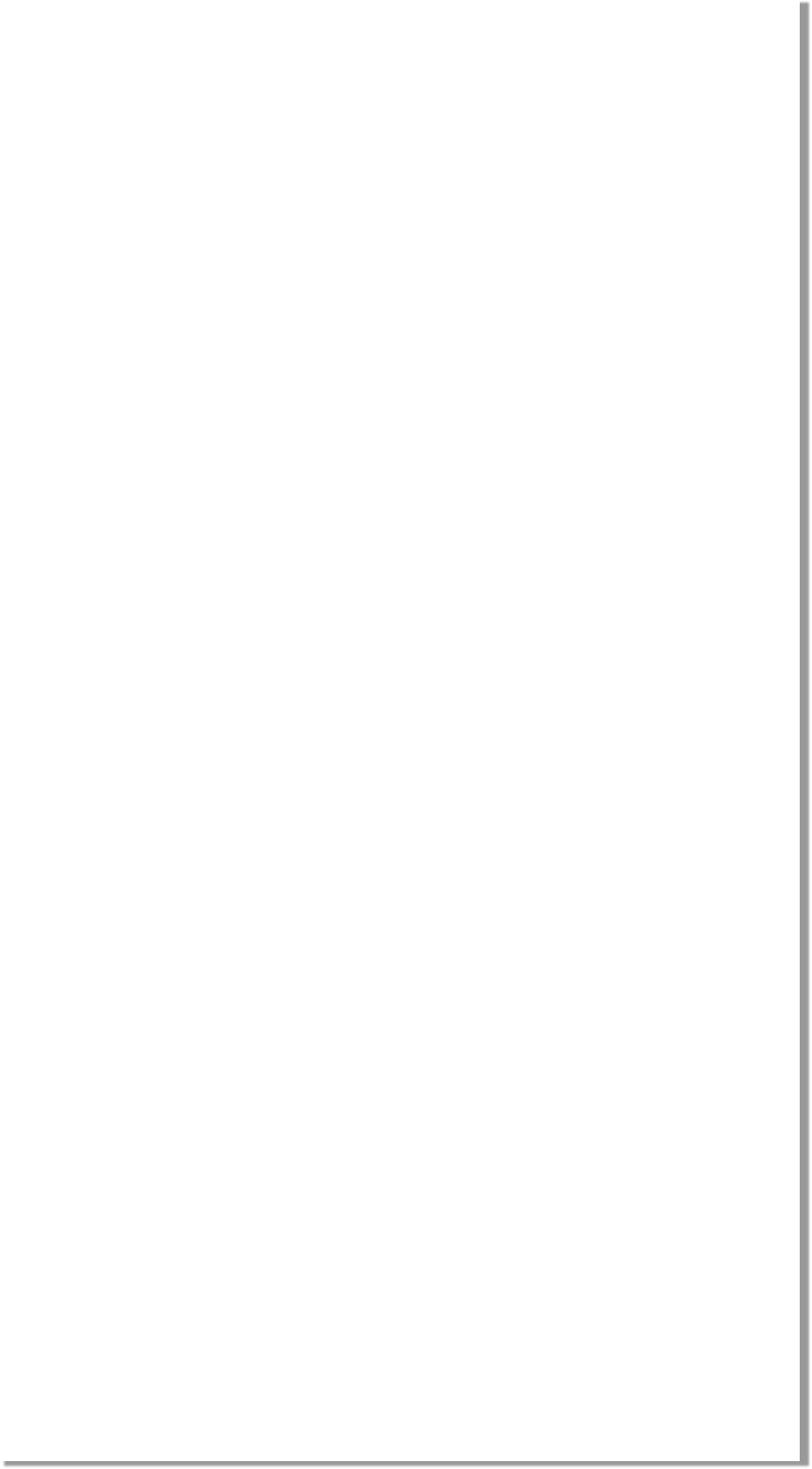 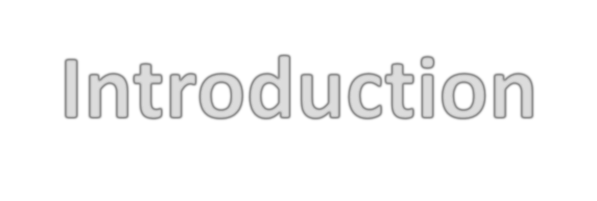 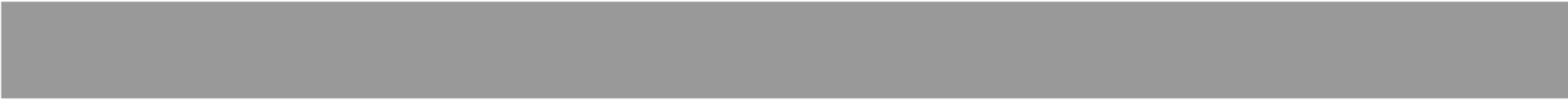 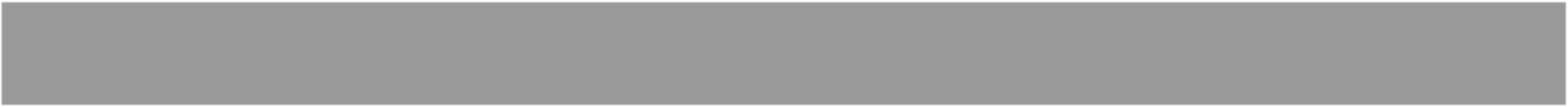 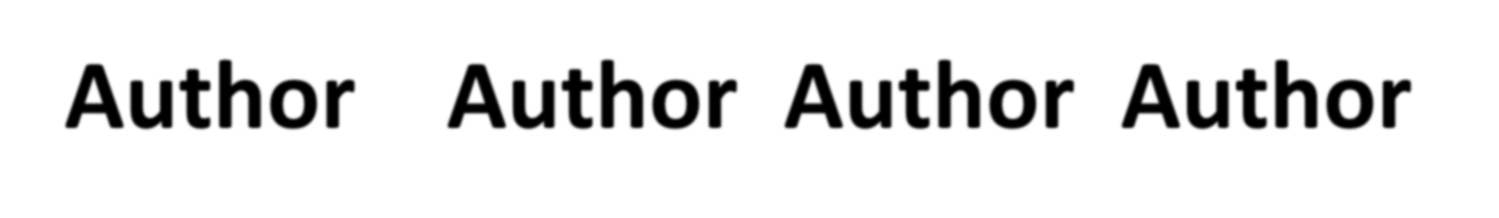 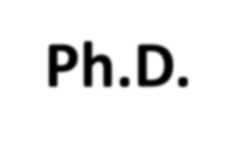 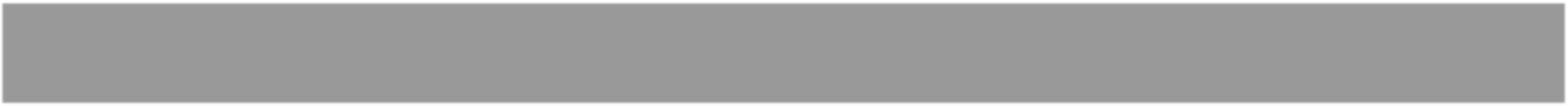 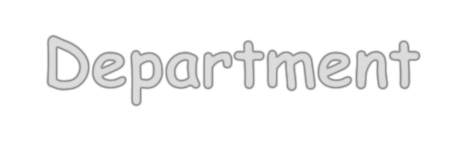 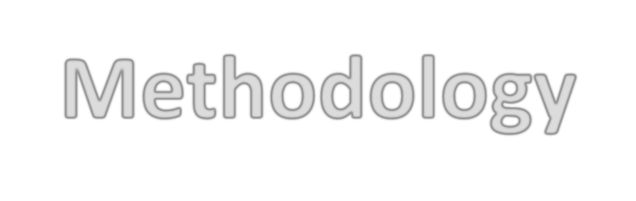 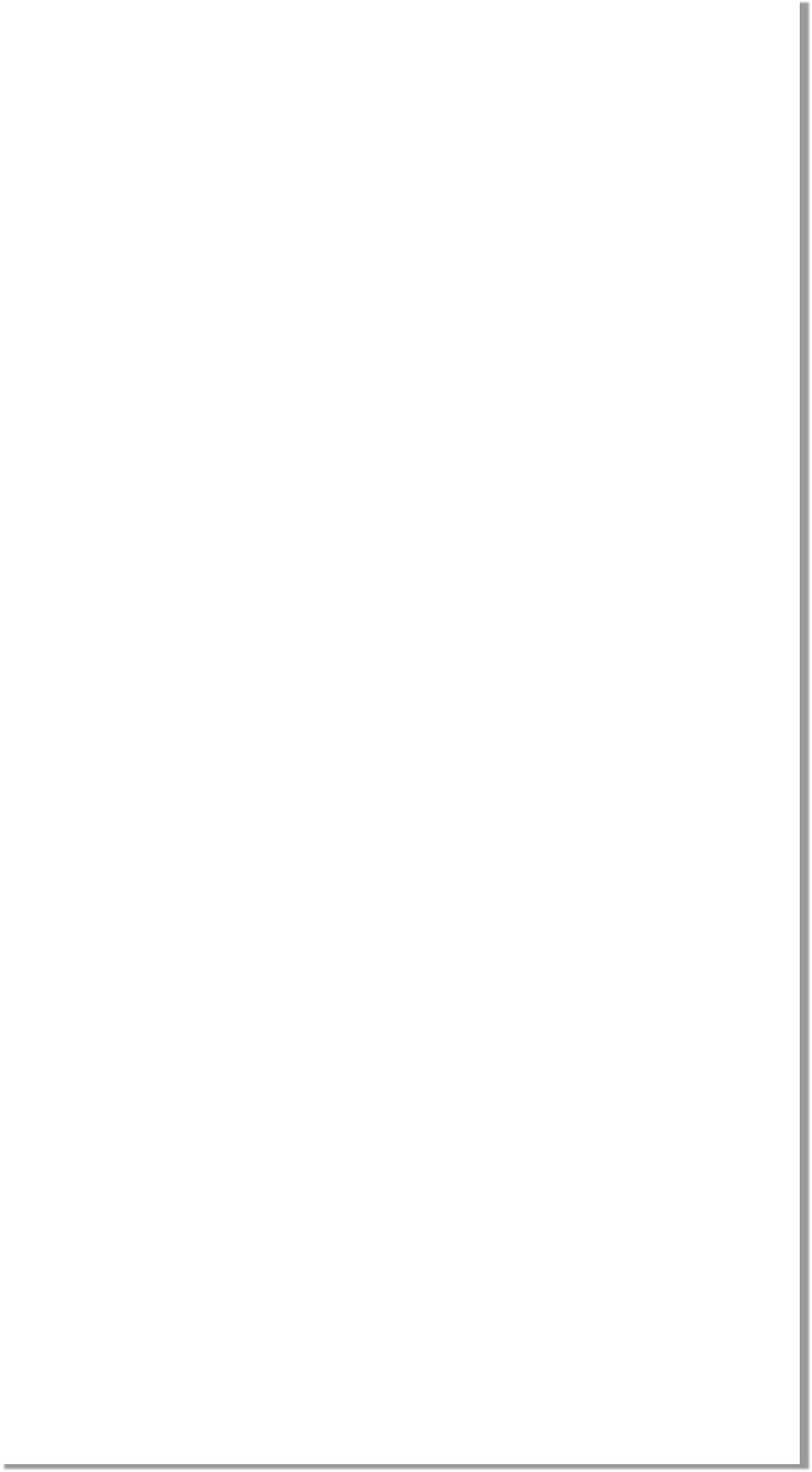 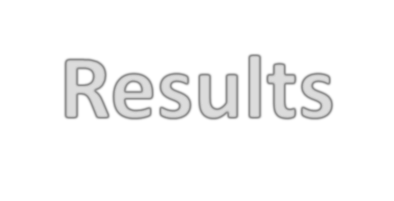 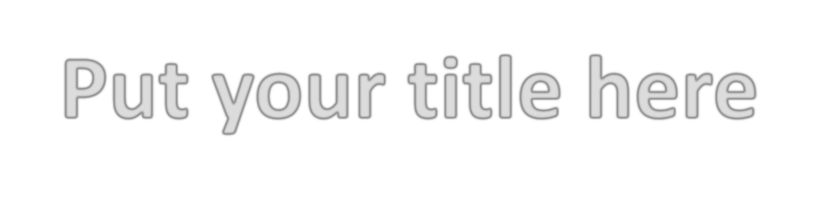 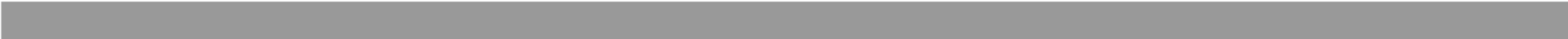 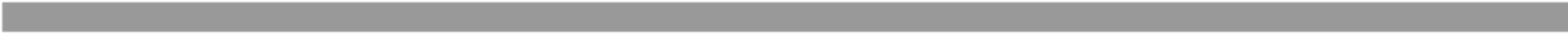 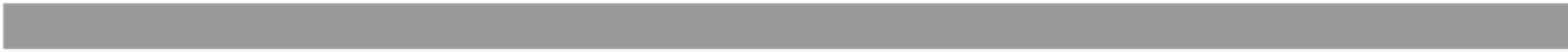 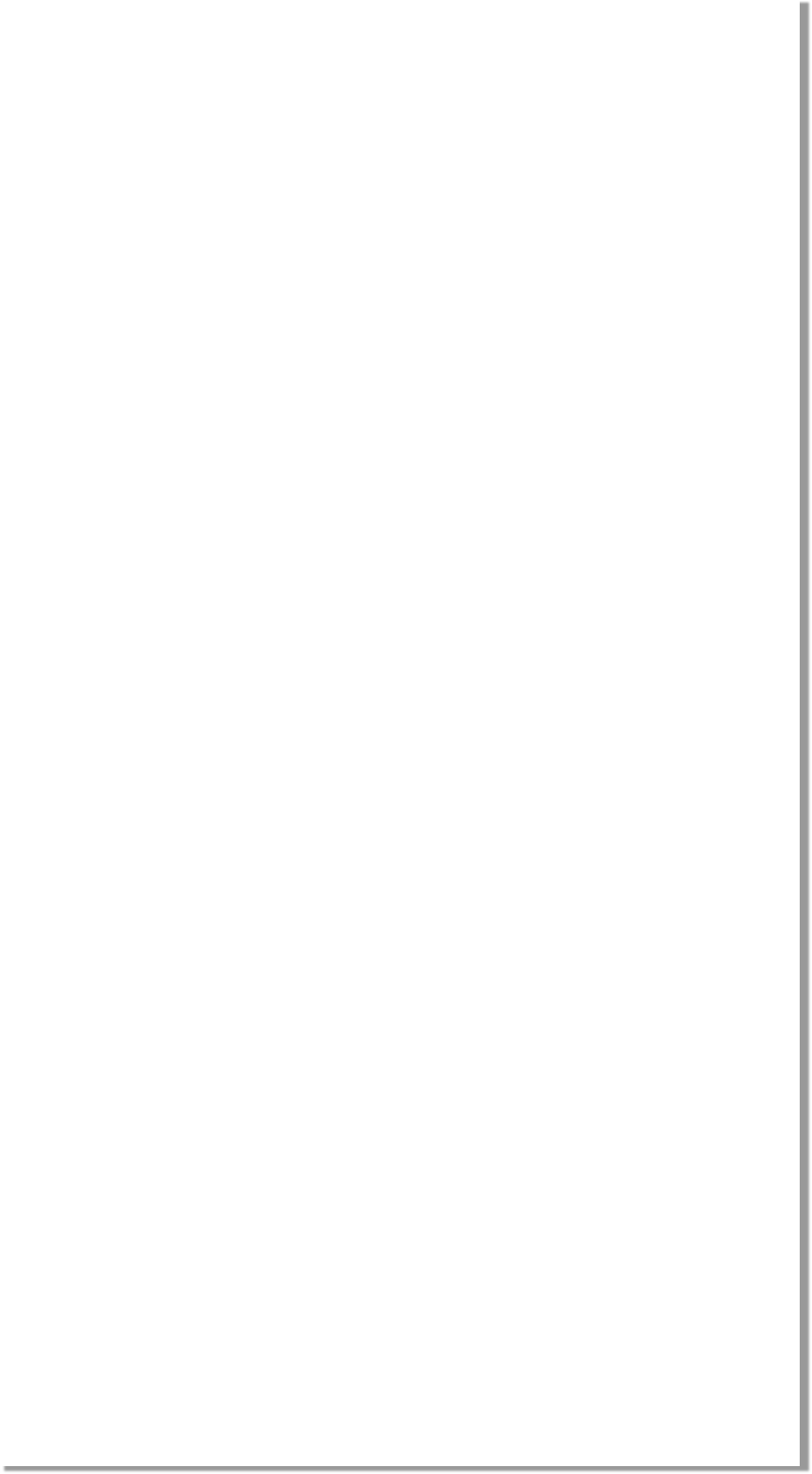 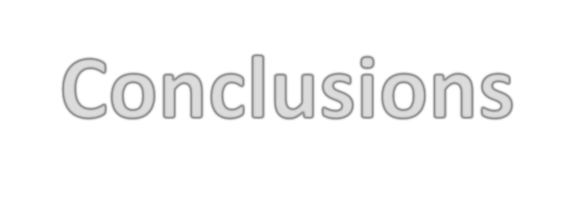 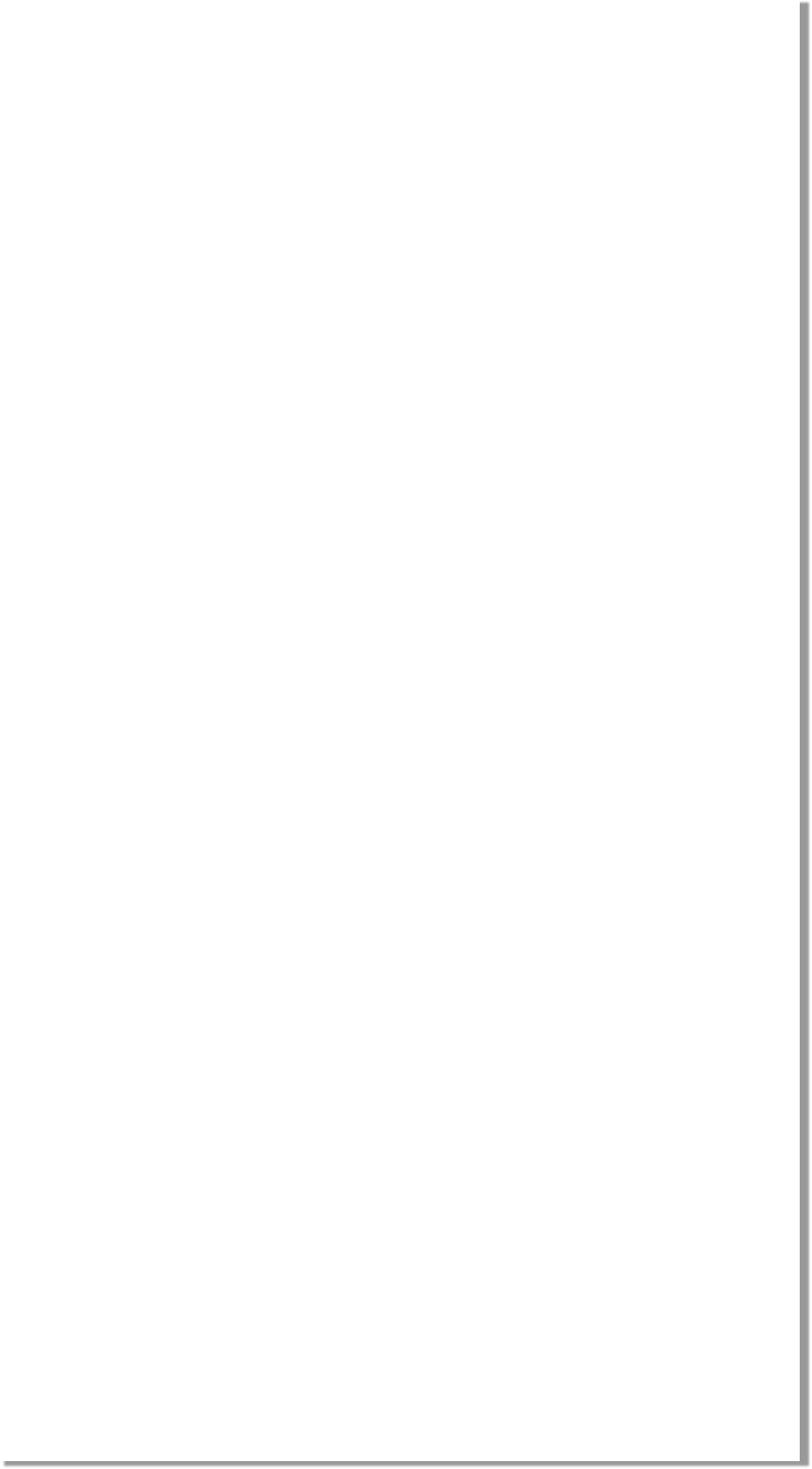 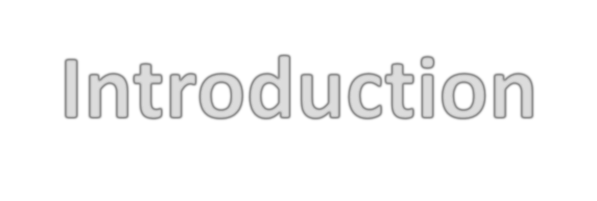 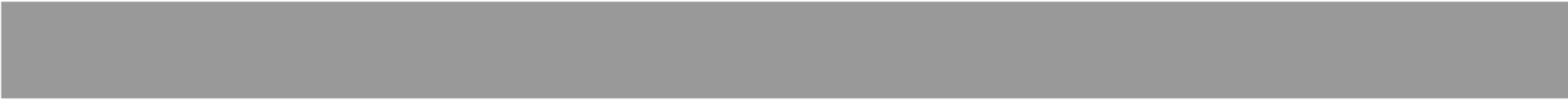 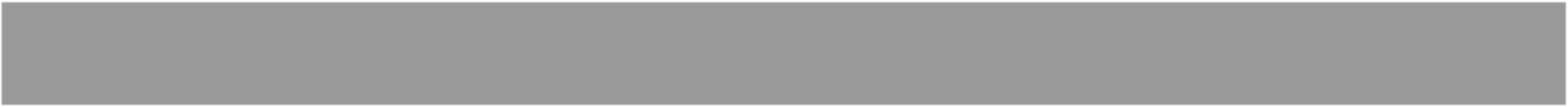 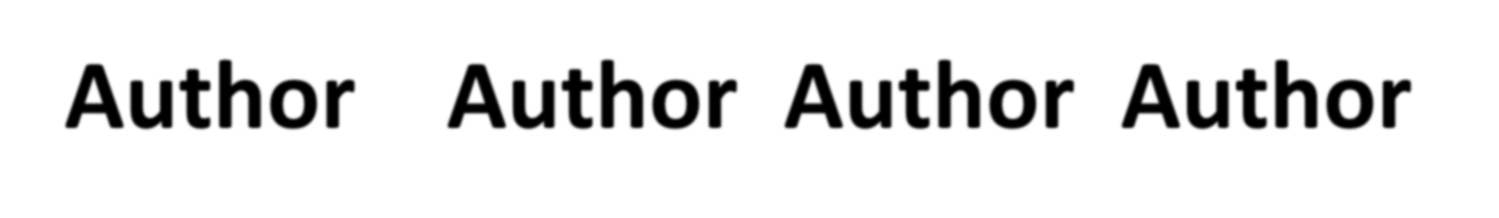 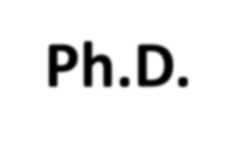 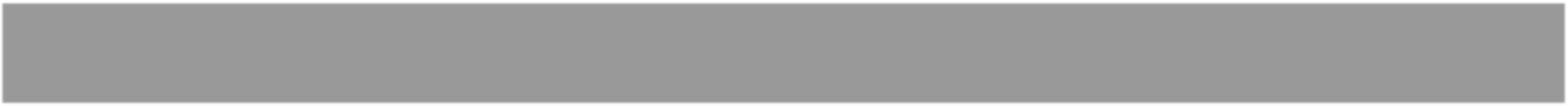 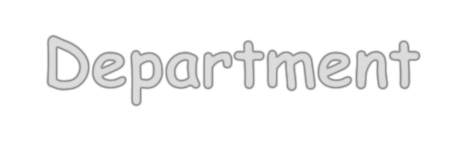 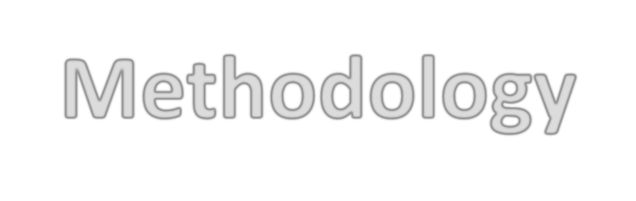 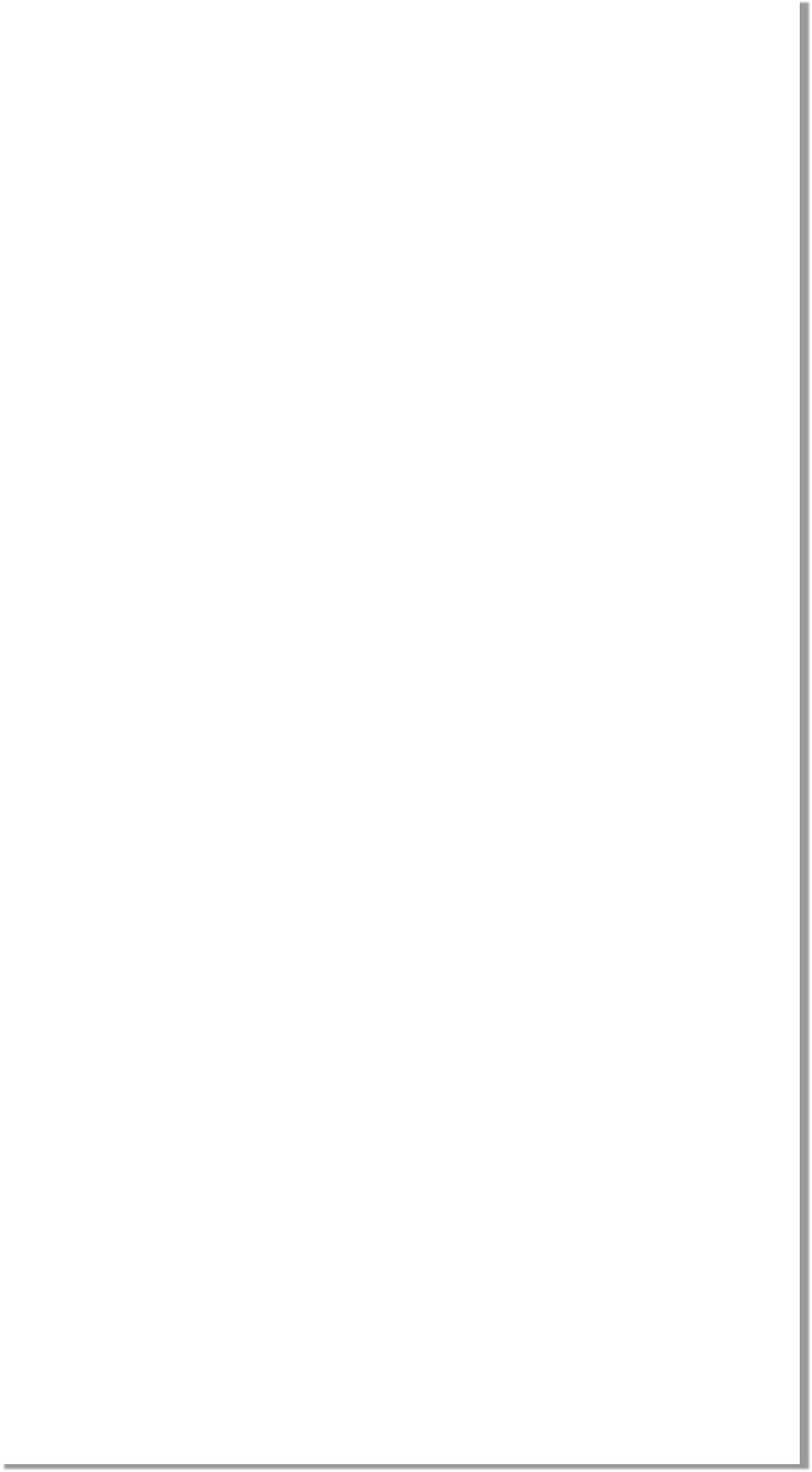 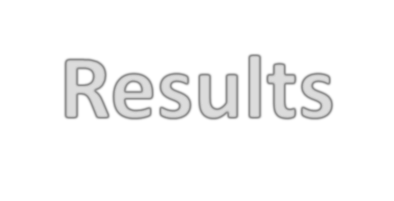 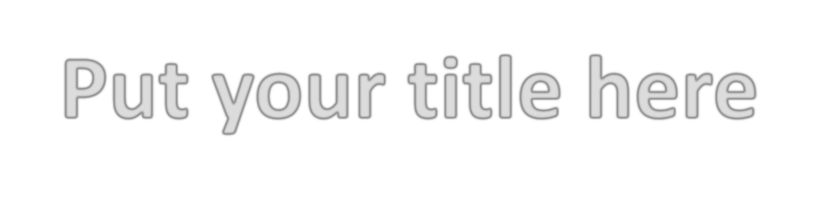 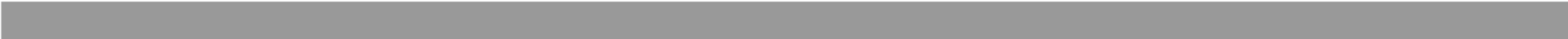 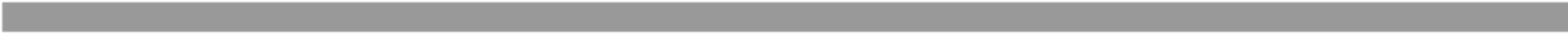 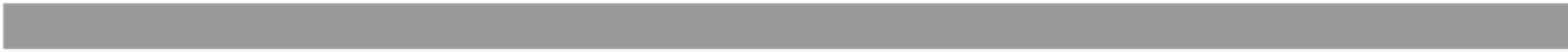 